Sudbury Arts Council membership and contact form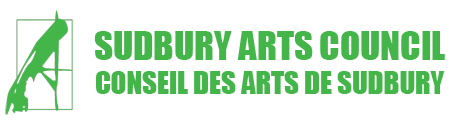 Contact Information:Please fill in all sections that apply.Name:_______________________________________________________________________________________Art Group/Organization:_____________________________________________________________________Address:__________________________________ City/Town:_______________________ Province:______Postal Code:__________________ Telephone:_________________ Email:___________________________Discipline:Music		 Crafts		 Culture		Visual Art		 TheatreMultimedia		 Dance		Festival		LiteraryMembership types and fees: please select desired membership type.Individual Artist: (professional or amateur) have voting rights and can run for elected office. Membership will also include a short biography (250 words) and a photo on the SAC website**. $20.00Individual Patron: Any individual interested in the Arts. Patrons also qualify for voting rights and have the option to run for elected office. $20.00 or $____  Please make my donation anonymous  I would like a charitable donation receiptArtistic Organization/Group: Non-profit organizations that provide services of a particular artistic discipline or that involve the Arts. One representative of the organization will have the right of one vote and the organization will be listed on the SAC website**. $35.00Artistic Business: Business that actively works/supports artists. Membership also includes the opportunity to vote and be listed on the SAC website**. $50.00Business Patron: Business Donator interest in expansion of the Arts; does not have voting rights. $50.00 	 Please make my donation anonymous  I would like a charitable donation receipt**Please fill out biography page on the back of this formPayment Method: Cash		 Cheque		Credit Card		PayPal/E-TransferThis form is required for completion of membership.PayPal and E-Transfers can be made online atwww.sudburyartscouncil.org/membership/Credit card payments can be faxed or mailedCheques are to be made payable to: “Sudbury Arts Council”All memberships are renewed annually.Contributions help the Arts Council to serve the Artistic and general community.Artistic biographic information for website postingIndividual, Group, and Organization membership holders please fill outPlease fill in all sections you would like to appear on the website.Name Displayed:_____________________________ Address:_______________________________________City/Town:________________________ Province:___________ Postal Code:_________________________Telephone:_____________________ Email:_____________________ Website:_________________________Alternatively, you may submit the above information to our email (listed below) and include a graphic or photo (JPG) for the SAC website.Name (as it appears on the card)Name (as it appears on the card)Name (as it appears on the card)Card numberCVSExpiration Date (mm/yy) Bio: